PIANO DI LAVORO ANNUALE DEL DOCENTE A.S. 2023/24Nome e cognome del/della docente:Sandra PugliesiDisciplina insegnata:Tecniche estetiche  Libro/i di testo in uso  Cultura scientifica per l’operatore del benessereClasse e Sezione 4OIndirizzo di studio Operatore del benessere1. Competenze che si intendono sviluppare o traguardi di competenza(fare riferimento alle Linee Guida e ai documenti dei dipartimenti)Tali competenze e obiettivi sono stati individuati tenendo conto delle generali finalità educative e formative del nostro Istituto e delle decisioni dei Dipartimenti, dopo una attenta valutazione della situazione di partenza della classe e in continuità con il lavoro degli anni precedenti. Il C.d.C. ritiene che gli studenti debbano acquisire le competenze chiave di cittadinanza europee.Le competenze saranno articolate facendo riferimento agli obiettivi relativi ai principali assi culturali.Competenze e Obiettivi relazionali e comportamentali Le studentesse devono dimostrare di stare compiendo un percorso di maturazione personale volto sia una maggiore autostima e ad una autocritica più consapevole che all’ assunzione di comportamenti conseguenti maggiormente corretti. Competenze e Obiettivi cognitiviLe studentesse devono dimostrare di avere raggiunto e fatto proprie le conoscenze di base richieste nelle diverse materie su tutti i principali argomenti, in particolare nelle materie e domande più tipiche degli esami e riguardanti le pratiche più frequenti della loro futura professione. Devono inoltre dimostrare di saper effettuare collegamenti tra le varie materie inerenti alla professione sia di ordine teorico che pratico.A questi obiettivi faranno riferimento gli obiettivi specifici delle discipline formulati dai docenti nelle programmazioni educativo-didattiche personali che costituiscono parte integrante di questo documento.2. Descrizione di conoscenze e abilità, suddivise in percorsi didattici, evidenziando per ognuna quelle essenziali o minime (fare riferimento alle Linee Guida e ai documenti dei dipartimenti)Percorso 1Trattamenti viso e corpoCompetenze: I vari tipi di pelle e le alterazioni più comuni.I prodotti detergenti, struccanti, tonici, le maschere, gommage e peelingIl termalismoLe pratiche nelle beauty farm e nelle spaI trattamenti specifici per il viso e corpo.Tecniche di trucco correttivo.Teoria e pratica delle diverse metodiche di depilazione e epilazioneEpilazione ad ago e tecniche di utilizzo di apparecchiature elettroniche per foto epilazionePercorso 2Trattamenti di onicotecnicaCompetenze: Fisiologia e patologia delle unghie della mano e del piede.Malattie delle unghie legate all’età e/o a patologie sistemiche.Cosmetologia della mano e del piede. Lezione fuori sede in un centro estetico/centro benesseree/o visita al “Cosmoprof” di Bologna.Percorso 3Epilazione e depilazioneCompetenze: Le tecniche e le procedure per l’esecuzione della depilazione e della epilazione. Peli incarniti,follicolite, presenza di capillari, vene varicoseTecniche per la depilazione - epilazione con cerette a caldo e a freddo; depilazione con schiume ecreme, decolorazione.3. Attività o percorsi didattici concordati nel CdC a livello interdisciplinare - Educazione civica(descrizione di conoscenze, abilità e competenze che si intendono raggiungere o sviluppare) Progetto  IL TRUCCO NEL MALATO ONCOLOGICO :Area: Sviluppo sostenibile - Supporto emotivo e fisicoMateria/e coinvolte:TECNICHE ESTETICHE Durata in ore: 7Periodo di massima di svolgimento (è possibile indicare anche "intero a.s.): 2 quadrimestreSono presenti esperti esterni: no4. Tipologie di verifica, elaborati ed esercitazioni [Indicare un eventuale orientamento personale diverso da quello inserito nel PTOF e specificare quali hanno carattere formativo e quale sommativo]Tipologie di prove di verifica (specificare eventuali, se previste, eventuali prove in modalità DDI)Prove non strutturateProve semistrutturateProve strutturate5. Criteri per le valutazioni (fare riferimento a tutti i criteri di valutazione deliberati nel Ptof aggiornamento triennale 22/25; indicare solo le variazioni rispetto a quanto inserito nel PTOF))I docenti si impegnano a comunicare gli esiti della valutazione con trasparenza, tempestività e circostanziata motivazione.Per l’attribuzione del voto di condotta e per criteri di valutazione si fa riferimento alle corrispondenti tabelle inserite nel PTOF.Altre considerazioni del CdCFATTORI CHE CONCORRONO ALLA VALUTAZIONE PERIODICA E FINALEIl Consiglio di Classe osserva e concorda quanto segue:frequenza e partecipazione al dialogo educativo;interesse nel corso delle attività curricolari;applicazione allo studio;acquisizione dei contenuti disciplinari;competenza comunicativa;capacità di analisi, di rielaborazione e di sintesi;progressi compiuti in relazione alla situazione di partenza;6. Metodi e strategie didattiche (in particolare indicare quelle finalizzate a mantenere l’interesse, a sviluppare la motivazione all’apprendimento, al recupero di conoscenze e abilità, al raggiungimento di obiettivi di competenza)Il Consiglio concorda le seguenti strategie metodologiche comuni da mettere in atto per il conseguimento delle competenze e degli obiettivi trasversali formulati.Pisa li 18/11/2023	                                   Il/la docente Pugliesi Sandra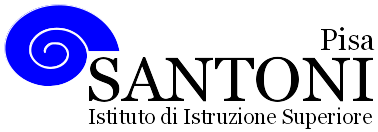 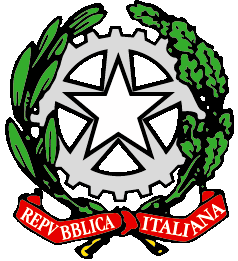 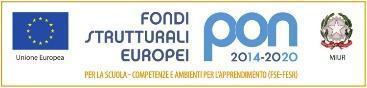 agraria agroalimentare agroindustria | chimica, materiali e biotecnologie | costruzioni, ambiente e territorio | sistema moda | servizi per la sanità e l'assistenza sociale | corso operatore del benessere | agenzia formativa Regione Toscana  IS0059 – ISO9001agraria agroalimentare agroindustria | chimica, materiali e biotecnologie | costruzioni, ambiente e territorio | sistema moda | servizi per la sanità e l'assistenza sociale | corso operatore del benessere | agenzia formativa Regione Toscana  IS0059 – ISO9001agraria agroalimentare agroindustria | chimica, materiali e biotecnologie | costruzioni, ambiente e territorio | sistema moda | servizi per la sanità e l'assistenza sociale | corso operatore del benessere | agenzia formativa Regione Toscana  IS0059 – ISO9001agraria agroalimentare agroindustria | chimica, materiali e biotecnologie | costruzioni, ambiente e territorio | sistema moda | servizi per la sanità e l'assistenza sociale | corso operatore del benessere | agenzia formativa Regione Toscana  IS0059 – ISO9001agraria agroalimentare agroindustria | chimica, materiali e biotecnologie | costruzioni, ambiente e territorio | sistema moda | servizi per la sanità e l'assistenza sociale | corso operatore del benessere | agenzia formativa Regione Toscana  IS0059 – ISO9001www.e-santoni.edu.ite-mail: piis003007@istruzione.ite-mail: piis003007@istruzione.itPEC: piis003007@pec.istruzione.itPEC: piis003007@pec.istruzione.it